                  Информационный  каталог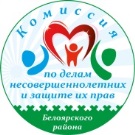 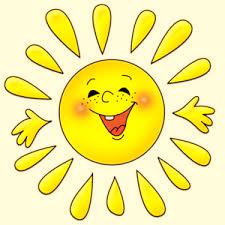                                     с перечнем  мероприятий, проводимых                                                      в учреждениях  Белоярского  района                                                                           в  период  летних  каникул  2020  годаИ Ю Л ЬКомиссия по делам несовершеннолетних и защите их прав Белоярского районаНаш адрес: г. Белоярский, ХМАО - Югра, Тюменская область, Центральная ул., д. 16Тел: 8(34670) 6-21-57 № п/п Наименование меропритияДата и время проведенияМесто проведения, адрес, контактный телефон г. БЕЛОЯРСКИЙг. БЕЛОЯРСКИЙг. БЕЛОЯРСКИЙг. БЕЛОЯРСКИЙ1 «Через тернии к звёздам», экологический  игровой конкурс,  6+02.07.202017.00Молодежный клуб «Северный» МКУ «Молодёжный центр «Спутник»,  Егорова Н.В., т. 264902  «Богатыри»,  шуточное конкурсное состязание, 6+04.07.202017.00Молодежный клуб «Северный» МКУ «Молодёжный центр «Спутник»,  Егорова Н.В., т. 264903 «Игровой калейдоскоп»  игровая развлекательная программа,  6+ 06.07.202017.00Молодежный клуб «Северный» МКУ «Молодёжный центр «Спутник»,  Егорова Н.В., т. 264904  «Хорошее настроение», игровая программа ко Дню семьи, любви и верности, 6+08.07.202017.00Молодежный клуб «Северный» МКУ «Молодёжный центр «Спутник»,  Егорова Н.В., т. 264905«Золотые ключики»- познавательная игра, 6+09.07.202017.00Молодежный клуб «Северный» МКУ «Молодёжный центр «Спутник»,  Егорова Н.В., т. 264906«Безопасность  в природе», мероприятие по предупреждению детского травматизма в лесу, походе, на водоёмах, 6+10.07.202017.00Молодежный клуб «Северный» МКУ «Молодёжный центр «Спутник»,  Егорова Н.В., т. 264907« Марафон насекомых»-весёлые состязания13.07.202017.00Молодежный клуб «Северный» МКУ «Молодёжный центр «Спутник»,  Егорова Н.В., т. 264908«Народные мудрости о крепком здоровье»-познавательная программа по ЗОЖ, 6+14.07.202017.00Молодежный клуб «Северный» МКУ «Молодёжный центр «Спутник»,  Егорова Н.В., т. 264909«Доброе слово сказать, посошок в руки взять»-познавательное мероприятие духовно- нравственной направленности,  6+15.07.202017.00Молодежный клуб «Северный» МКУ «Молодёжный центр «Спутник»,  Егорова Н.В., т. 2649010«Сладкое дерево» , игра по станциям, 6+16.07.202017.00Молодежный клуб «Северный» МКУ «Молодёжный центр «Спутник»,  Егорова Н.В., т. 2649011«Об этикете и в шутку и в серьёз»,  конкурсная программа, 6+18.07.202017.00Молодежный клуб «Северный» МКУ «Молодёжный центр «Спутник»,  Сергеева А.С. т. 2649012«Последний герой», спортивно- познавательная игра, 6+20.07.202017.00Молодежный клуб «Северный» МКУ «Молодёжный центр «Спутник»,  Сергеева А.С. т. 2649013«Дорожные старты»игра - эстафета с элементами ПДД, 6+22.07.202017.00Молодежный клуб «Северный» МКУ «Молодёжный центр «Спутник»,  Сергеева А.С. т.2649014«Спрашивайте- отвечаем», конкурсно- игровая  программа,6+24.07.202017.00Молодежный клуб «Северный» МКУ «Молодёжный центр «Спутник»,  Сергеева А.С. т. 2649015«В случае пожара»-познавательная игровая программа по противопожарной безопасности, 6+28.07.202017.00Молодежный клуб «Северный» МКУ «Молодёжный центр «Спутник»,  Сергеева А.С. т. 2649016«Летний вояж», конкурсно- игровая программа, 6+29.07.202017.00Молодежный клуб «Северный» МКУ «Молодёжный центр «Спутник»,  Сергеева А.С.  т.2649017Спартакиада среди дворовых клубов, 7+в течение месяца стадион и спортзал «Олимп»МАУ «Дворец спорта», Орлов М.В.18Спартакиада среди ДОЛ, 7+в течение месяца стадион и спортзал «Олимп»МАУ «Дворец спорта», Орлов М.В.19Цикл игровых программ «По следам Робинзона» (6+)01.07-09.0711.00МАУК Белоярского района «ЦКиД, КЗ «Камертон» Никишин Ю.Г, тел. 2-56-5220Игра-путешествие «Семь чудес Беларуси» (6+)01.07-14.07 Центральная районная библиотекаЦентральная районная библиотека МАУК Белоярского района «Белоярская ЦБС» Опимах О.В., тел. 2-30-2221Познавательно - игровая программа «Радуга дружбы» (6+)01.07-14.07Юношеская библиотекаЮношеская библиотека им. А.Н. Ткалуна МАУК Белоярского района «Белоярская ЦБС» Кузнецова А.О.,тел.2-73-8322Биологическое лото «Зачарованный мир бабочек» (6+)01.07-14.07 Детская библиотекаДетская библиотека МАУК Белоярского района «Белоярская ЦБС» Краснянская Л.В.,тел.2169724Цикл игровых программ «Путешествие в страну детства» (6+)02.07-28.07 Этнокультурный центрМАУК Белоярского района «Этнокультурный центр», Першина М.С., тел. 2-38-3424Конкурс рисунков на асфальте «Мы одна семья» (6+)08.0711.00МАУК Белоярского района «ЦКиД, КЗ «Камертон» Никишин Ю.Г, тел. 2-56-5225Цикл игровых программ «Веселый арбузник» (6+)13.07-17.0711.00МАУК Белоярского района «ЦКиД, КЗ «Камертон» Никишин Ю.Г, тел. 2-56-5226Игровая программа «Сказка мудростью богата» (6+)15.07-30.07 Центральная районная библиотекаЦентральная районная библиотека МАУК Белоярского района «Белоярская ЦБС» Опимах О.В., тел. 2-3030- 2227Развлекательнопознавательный час «Правила дорожные детям знать положено!» (6+)15.07-31.07ЮношескаябиблиотекаЮношеская библиотека им. А.Н. Ткалуна МАУК Белоярского района «Белоярская ЦБС» Сорокина Л.А.,тел.2-73-8328Литературно-познавательный квест «Старинный шёлк былин и россыпь поговорок» (6+)15.07-31.07 Детская библиотекаДетская библиотека МАУК Белоярского района «Белоярская ЦБС» Краснянская Л.В.,тел.2169729Развлекательно - игровая  программа открытие лагерной смены «Отдыхай!» «Дружи!» «Твори!»01.07.2020Актовый зал ДДЮТ г. Белоярский30Развлекательно-познавательная игра по станциям «Шагай смелей вперёд, юный пешеход!»05.07.2020Актовый зал, холл, кабинеты ДДЮТ г. Белоярский31Игровая-конкурсная  программа «Семья – это то, что с тобою всегда»08.07.2020Актовый зал, детская площадка ДДЮТ г. Белоярский32Конкурс рисунка на асфальте «Моя дружная семья»09.07.2020Холл ДДЮТ г. Белоярский33«День талантов: я рисую, я пою, я занимаюсь спортом!»13.07.2020Актовый зал ДДЮТ г. Белоярский34Игра – путешествие «Карусель здоровья».16.07.2020Актовый зал  ДДЮТ г. Белоярский35Игра-викторина«День дружбы и вежливости!»20.07.2020Холл ДДЮТ г. Белоярский36«День хорошего настроения, день воздушных шаров» Эстафеты с воздушными шарами24.07.2020На спортивной площадке37Акция «Поделись улыбкой своей»27.07.2020Холл ДДЮТ г. Белоярский38Развлекательно-познавательная программа  «Скажем лагерю «До новых встреч!»»29.07.2020Актовый зал ДДЮТ г. Белоярский39Цикл игровых программ «Формула здоровья» (6+)20.07 - 24.07 10.00МАУК Белоярского района «ЦКиД, КЗ «Камертон» Никишин Ю.Г, тел. 2-56-52п. Лыхмап. Лыхмап. Лыхмап. Лыхма1«Волчок» - поделка в стиле оригами, 10+03.07.2020.
17.00Молодежный клуб «Романтик» МКУ «Молодёжный центр «Спутник»,  Суворова Л.Н., 488672«Мир семьи: я и мы, я и семья» - творческая игра, 12+08.07.2020.
17.00Молодежный клуб «Романтик» МКУ «Молодёжный центр «Спутник»,  Суворова Л.Н., 488673Знатоки сказок» - игровая программа, 8+11.07.2020.
17.00Молодежный клуб «Романтик» МКУ «Молодёжный центр «Спутник»,  Суворова Л.Н., 488674«Безопасность нон-стоп» -викторина, 8+15.07.2020
17.00Молодежный клуб «Романтик» МКУ «Молодёжный центр «Спутник»,  Суворова Л.Н., 488675«Лето во дворе» - конкурс рисунков на асфальте,8+17.07.2020.
17.00Молодежный клуб «Романтик» МКУ «Молодёжный центр «Спутник»,  Суворова Л.Н., 488676«Перевертыши» -интеллектуально-развлекательная игра, 12+21.07.2020.
17.00Молодежный клуб «Романтик» МКУ «Молодёжный центр «Спутник»,  Шихалева Н.А., 488677«Солнечное настроение» - игровая программа, 10+24.07.2020.
17.00Молодежный клуб «Романтик» МКУ «Молодёжный центр «Спутник»,  Шихалева Н.А., 488678Праздник мяча и скакалки, 8+27.07.2020.
17.00Молодежный клуб «Романтик» МКУ «Молодёжный центр «Спутник»,  Шихалева Н.А., 488679«Вкусные истории» - игровая программа, 12+30.07.2020.
17.00Молодежный клуб «Романтик» МКУ «Молодёжный центр «Спутник»,  Шихалева Н.А., 4886710Цикл громких чтений сказок народов Севера «Таежное королевство» (6+)02-28.07.2020Библиотека в п. ЛыхмаБиблиотека в п. Лыхма МАУК Белоярского района «Белоярская ЦБС» Сабитова З.М., тел. 48-4-5211Игровая программа «Праздник яркого лета» (6+)01.07 Центр культуры и спорта «Лыхма»МАУ «Центр культуры и спорта «Лыхма», Бревнова Н.С.дел.4855712Летний мульт-парад (6+)03.07.2020Центр культуры и спорта «Лыхма»МАУ «Центр культуры и спорта «Лыхма», Бревнова Н.С.дел.4855713Спортивная игровая программа «Веселый, звонкий мяч» (6+)06.07.2020Центр культуры и спорта «Лыхма»МАУ «Центр культуры и спорта «Лыхма», Бревнова Н.С.дел.4855714День семьи, любви и верности. Акция «Семейная ромашка» (6+)08.07.2020Центр культуры и спорта «Лыхма»МАУ «Центр культуры и спорта «Лыхма», Бревнова Н.С.дел.4855715Демонстрация анимационных и художественных фильмов для детей (6+)10.07., 22.07, 31.07 по договоренности с летним лагеремМАУ «Центр культуры и спорта «Лыхма», Бревнова Н.С.дел.4855716Познавательная программа «В стране головоломок» (6+)13.07.2020Центр культуры и спорта «Лыхма»МАУ «Центр культуры и спорта «Лыхма», Бревнова Н.С.дел.4855717Спортивная игровая программа «Азбука здоровья» (6+)15.07.2020Центр культуры и спорта «Лыхма»МАУ «Центр культуры и спорта «Лыхма», Бревнова Н.С.дел.4855718Познавательная программа «На страже огня» (6+)17.07.2020Центр культуры и спорта «Лыхма»МАУ «Центр культуры и спорта «Лыхма», Бревнова Н.С.дел.4855719Интеллектуально-развлекательная программа «Игра ферзей и королей» (6+)20.07.2020Центр культуры и спорта «Лыхма»МАУ «Центр культуры и спорта «Лыхма», Бревнова Н.С.дел.4855720Интеллектуально-развлекательная программа «Морское путешествие» (6+)24.07.2020Центр культуры и спорта «Лыхма»МАУ «Центр культуры и спорта «Лыхма», Бревнова Н.С.дел.4855721Развлекательная программа «БУМ» (6+)27.07.2020Центр культуры и спорта «Лыхма»МАУ «Центр культуры и спорта «Лыхма», Бревнова Н.С.дел.4855722Экологическая игра «Кто в лесу живет, что в лесу растет» (6+)29.07.2020Центр культуры и спорта «Лыхма»МАУ «Центр культуры и спорта «Лыхма», Бревнова Н.С.дел.48557п. Сосновкап. Сосновкап. Сосновкап. Сосновка1Развлекательная программа «Краски лета» (6+)01.07.202013.00МАУК «СДК «Меридиан», Никонова Н.А., директор, тел. 46-9-102Квест-игра на природе «Станция детство» (6+)03.07.202015.00МАУК «СДК «Меридиан», Никонова Н.А., тел. 46-9-103Мастер-класс «Скворечник» (6+)07.07.202014.00МАУК «СДК «Меридиан», Никонова Н.А., тел. 46-9-104Час семейного отдыха «Моя семья - моя радость» (6+)08.07.2020Библиотека в п. Сосновка МАУК Белоярского района «Белоярская ЦБС» Поличная А.И., тел. 46-4-505Игровая программа «Счастливы вместе» Конкурс рисунков на асфальте «Семейные краски!» Выставка поделок «Ромашка» Показ мультсериалов «Дружная семья» (6+)08.07.202014.0015.0016.00МАУК «СДК «Меридиан», Никонова Н.А., директор, тел. 46-9-106Конкурс рисунков на асфальте «Лето - это здорово!» (6+)14.07.202015.00МАУК «СДК «Меридиан», Никонова Н.А., тел. 46-9-107Игровая программа с элементами театрализации «В гостях у сказки» Экологическая игра «Праздник зеленого листочка» (6+)16.07.202015.0016.00МАУК «СДК «Меридиан», Никонова Н.А., директор, тел. 46-9-108Беседа за круглым столом «Моя семья» (6+)21.07.202014.00МАУК «СДК «Меридиан», Никонова Н.А., тел. 46-9-109Развлекательная программа «День Непуна» (6+)27.07.202016.00МАУК «СДК «Меридиан», Никонова Н.А., тел. 46-9-1010Познавательная беседа (6+) «Правила поведения в воде»29.07.202015.00МАУК «СДК «Меридиан», Никонова Н.А., тел. 46-9-10п. Верхнеказымскийп. Верхнеказымскийп. Верхнеказымскийп. Верхнеказымский1Цикл киносеансов для детей (6+)           01-28.07.202011.00МАУК «СДК «Гротеск», Нуриева Л.В.,тел.47-9-272Мастер-класс «Рукоделкины»02.07 09.07 16.07 21.07 30.07 10.30МАУК «СДК «Гротеск», Нуриева Л.В.,тел.47-9-273Познавательная программа «Дорожная азбука» (6+)02.07.2020    11.00МАУК «СДК «Гротеск», Нуриева Л.В.,тел.47-9-274Игровая программа «Моё весёлое, спортивное лето» (6+)      05.07.2020Библиотека в п. ВерхнеказымскийБиблиотека в п. Верхнеказымский МАУК Белоярского района «Белоярская ЦБС» Марванова Р.Р., тел.6-07-115Фольклорный праздник Ивана Купалы «Магия воды» (6+)07.07.2020МАУК «СДК «Гротеск», Нуриева Л.В.,тел.47-9-276Аукцион семейных традиций «Огонь родного очага» (6+)08.07.2020МАУК «СДК «Гротеск», Нуриева Л.В.,тел.47-9-277Творческий час «Вместе дружная семья» (6+)09.07.2020Библиотека в п. ВерхнеказымскийБиблиотека в п. Верхнеказымский МАУК Белоярского района «Белоярская ЦБС» Марванова Р.Р.,тел. 6-07-118Познавательная программа «Дыхание земли родной» (6+)14.07.2020СДК «Гротеск»МАУК «СДК «Гротеск», Нуриева Л.В.,тел.47-9-279Беседа-игра «Что такое хорошо, что такое плохо?» (6+)16.07.202011.00МАУК «СДК «Гротеск», Нуриева Л.В.,тел.47-9-27,10Познавательная программа «Братья наши морские» (6+)23.07.202010.30МАУК «СДК «Гротеск», Нуриева Л.В.,тел.47-9-2711Развлекательная программа «Остров ЭКОзнаек (6+)28.07.2020СДК «Гротеск»МАУК «СДК «Гротеск», Нуриева Л.В.,тел.47-9-27п. Сорумп. Сорумп. Сорумп. Сорум1Мастер-класс «Цветок лаванды» в творческой мастерской «Чудесница» (6+)02.07.2020Центр культуры и спорта п. СорумМАУ «Центр культуры и спорта» п. Сорум, Ярмолич А.И.дел. 368252Игровая программа «На Ивана на Купала» (6+)07.07.2020Центр культуры и спорта п. СорумМАУ «Центр культуры и спорта» п. Сорум, Спирина О.А.,тел. 368253Творческая мастерская «Чудесница»Мастер-класс «Изготовление розы из спирали» (6+)09.07Центр культуры и спорта п. СорумМАУ «Центр культуры и спорта» п. Сорум, Ярмолич А.И.дел. 368254Мастер-класс по изготовлению ромашки «Дарите ромашки любимым» (6+)10.07.2020Центр культуры и спорта п. СорумБиблиотека в п. Сорум МАУК Белоярского района «Белоярская ЦБС» Гильц Т.В.дел.367245Музыкальная викторина «Поём хором!» (6+)14.07.2020Центр культуры и спорта п. СорумМАУ «Центр культуры и спорта» п. Сорум, Спирина О.А.дел. 368256Творческая мастерская «Чудесница» Мастер-класс «Панно из цветов» (6+)16.07.2020Центр культуры и спорта п. СорумМАУ «Центр культуры и спорта» п. Сорум, Ярмолич А.И.дел. 368257Познавательно-игровая программа «Спортивный калейдоскоп» (6+)17.07.2020Центр культуры и спорта п. СорумБиблиотека в п. Сорум МАУК Белоярского района «Белоярская ЦБС» Гильц Т.В.дел.367248Танцевальный челлендж (6+)21.07.2020Центр культуры и спорта п. СорумМАУ «Центр культуры и спорта» п. Сорум, Спирина О.А.дел. 368259Творческая мастерская «Чудесница» Мастер-класс «Цветы из ярких стикеров(6+)23.07.2020Центр культуры и спорта п. СорумМАУ «Центр культуры и спорта» п. Сорум, Ярмолич А.И.дел. 3682510Творческая мастерская «Чудесница» Мастер-класс «Гиацинты своими руками» (6+)28.07.2020Центр культуры и спорта п. СорумМАУ «Центр культуры и спорта» п. Сорум, Ярмолич А.И.дел. 36825с. Полноватс. Полноватс. Полноватс. Полноват1Марафон летнего чтения «Страна Читалия на планете Лето» (6+)1-30.07.2020Библиотека в с. ВанзеватБиблиотека в с. Ванзеват МАУК Белоярского района «Белоярская ЦБС» Шабаршина Н.В.дел.336402Познавательный час «Лесные просторы» (6+)02.07.2020МАУ «ЦКиС «Созвездие» с. ВанзеватМАУ «Центр культуры и спорта «Созвездие», Данилова В.Т., с. Пашторы тел. 333-553Выставка рисунков и поделок «Начни с себя» (0+)03.07.2020МАУ «ЦКиС «Созвездие» с. ВанзеватМАУ «Центр культуры и спорта «Созвездие», Ирган В.Д., с. Ванзеват тел. 333-554Познавательно-игровая программа «Красный, жёлтый, зелёный» (6+)06.07.2020Центр культуры и спорта «Созвездие»МАУ «Центр культуры и спорта «Созвездие», Капуста М.П., тел. 333-555Спортивные игры «Весёлые старты» (6+)07.07.2020Центр культуры и спорта «Созвездие»МАУ «Центр культуры и спорта «Созвездие», Капуста М.П., тел. 333-556Цикл киносеансов для детей (6+)09.07 17.07 24.07 31.07 «Центр культуры и спорта «Созвездие»МАУ «Центр культуры и спорта «Созвездие», Козлов Э.В., тел. 33-3-557Экологическая викторина «Четыре лапы, нос и хвост» (6+)10.07.2020Библиотека в с. ПолноватБиблиотека в с. Полноват МАУК Белоярского района «Белоярская ЦБС» Захарова Т.А., тел. 33-6-408Игровая программа «Размышляй-ка» (6+)10.07.2020МАУ «ЦКиС «Созвездие» с. ТугияныМАУ «Центр культуры и спорта «Созвездие», Гришкина Н.А., с. Тугияны тел. 333-559Познавательная беседа «Мир без наркотиков!» (6+)14.07.2020МАУ «ЦКиС «Созвездие» с. ПашторыМАУ «Центр культуры и спорта «Созвездие», Данилова В.Т., с. Пашторы тел. 333-5510Познавательный час «Здоровое поколение» (6+)14.07.2020Центр культуры и спорта «Созвездие»МАУ «Центр культуры и спорта «Созвездие», Капуста М.П., тел. 333-5511Познавательный час «Родники народные» (6+)15.07.2020Библиотека в с. ВанзеватБиблиотека в с. Ванзеват МАУК Белоярского района «Белоярская ЦБС» Шабаршина Н.В.,тел.3364012Конкурс рисунков на асфальте «Яркое солнышко» (0+)15.07.2020МАУ «ЦКиС «Созвездие» с. ВанзеватМАУ «Центр культуры и спорта «Созвездие», Ирган В.Д., с. Ванзеват тел. 333-5513Виртуальное путешествие «Интересная Беларусь» (6+)15.07.2020Библиотека в с. ПолноватБиблиотека в с. Полноват МАУК Белоярского района «Белоярская ЦБС» Захарова Т.А., тел. 33-6-4014Выставка рисунков и поделок «По морям, по волнам» (0+)17.07.2020МАУ «ЦКиС «Созвездие» с. ПашторыМАУ «Центр культуры и спорта «Созвездие», Данилова В.Т., с. Пашторы тел. 333-5515Творческая мастерская «Кукла своими руками» (6+)21.07.2020Центр культуры и спорта «Созвездие»МАУ «Центр культуры и спорта «Созвездие», Капуста М.П., тел. 333-5516Творческий конкурс «Твори своими руками» (0+)22.07.2020МАУ «ЦКиС «Созвездие» с.ТугияныМАУ «Центр культуры и спорта «Созвездие», Гришкина Н.А.,с. Тугияны17Экологическая викторина «От чистого истока» (6+)27.07.2020Центр культуры и спорта «Созвездие»МАУ «Центр культуры и спорта «Созвездие», Капуста М.П., тел. 333-5518Познавательная программа «Планета Земля - наш единый дом» (6+)28.07.2020МАУ «ЦКиС «Созвездие»с.ПашторыМАУ «Центр культуры и спорта «Созвездие», Данилова В.Т.,                    с. Пашторы19Спортивные игры «Весёлые старты» (6+)07.07.2020Центр культуры и спорта «Созвездие»МАУ «Центр культуры и спорта «Созвездие», Капуста М.П., тел. 333-5520Развлекательная программа «Вместе весело шагать по просторам» (0+)29.07.2020МКУ «ЦКиС «Созвездие» с. ВанзеватМАУ «Центр культуры и спорта «Созвездие», Ирган В.Д., с. Ванзеват тел. 333-55с.Казымс.Казымс.Казымс.Казым1Цикл киносеансов для детей (6+)01 -28.07.2020 11.00МАУ «Центр культуры и спорта «Прометей», Шишкина Л.А.,тел. 31-4-702Цикл игровых программ «Игромания» (6+)01 -28.07.2020 11.00МАУ «Центр культуры и спорта «Прометей», Шишкина Л.А.дел. 31-4-703Детская музыкальная студия «Харсурт ёх» (0+)01.07-28.07.2020 1 занятие в неделюМАУК с.п. Казым «Центр историко-культурного наследия «Касум ех», директор - Федотова Е.Т.4Детский клуб краеведения (6+)01.07-28.07.2020 1 занятие в неделюМАУК с.п. Казым «Центр историко-культурного наследия «Касум ех», директор - Федотова Е.Т.5Занятия по анимации «Я мультипликатор» (6+)01.07-28.07.2020 1 занятие в неделюМАУК с.п. Казым «Центр историко-культурного наследия «Касум ех», директор - Федотова Е.Т.6Фольклорная школа «Рыба нашего края» (6+)01.07-28.07.2020 1 занятие в неделюМАУК с.п. Казым «Центр историко-культурного наследия «Касум ех», директор - Федотова Е.Т.7Мастер-классы по плетению аркана, по работе с берестой (6+)01.07-28.07.2020 1 занятие в неделюМАУК с.п. Казым «Центр историко-культурного наследия «Касум ех», директор - Федотова Е.Т.8Цикл творческих лабораторий «Умелые ручки» (6+)01.07-28.07.202011.00МАУ «Центр культуры и спорта «Прометей», Шишкина Л.А.,тел. 31-4-709Цикл игровых программ «Летние денечки» (6+)01.07-28.07.202011.00МАУ «Центр культуры и спорта «Прометей» д.Нумто, Сергачева А.Г.10Творческая лаборатория «Цветные краски лета» (6+)01.07-28.07.202011.00МАУ «Центр культуры и спорта «Прометей» д.Нумто, Сергачева А.Г.11Творческая лаборатория «Цветные краски лета» (6+)01.07-28.07.202011.00МАУ «Центр культуры и спорта «Прометей» д. Юильск, Вагатова М.А.12Цикл игровых программ «Играй-ка» (6+)01.07-28.07.202011.00МАУ «Центр культуры и спорта «Прометей» д. Юильск, Вагатова М.А.13Познавательно-игровая программа «Ты + я = семья» (6+)03.07.2020Библиотека в с. Казым МАУК Белоярского района «Белоярская ЦБС» Рандымова С.И.,тел.31-5-7114Мастер-класс по изготовлению традиционной игрушки «Игры и игрушки» (6+)10.07.2020Библиотека в с. Казым Рандымова С.И.,тел.31-5-71